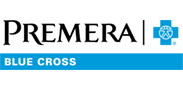 This message is part of an email series offering tips for good health and advice to help you understand and get the most out of your Premera Blue Cross health plan.What’s the right medical plan for you?If you’re trying to choose between a preferred provider organization (PPO) plan and a high-deductible health plan with a health saving account (HSA), use the tips below to help you decide what’s best for you.Consider a plan with an HSA if . . .You want to lower your taxable income while saving for future healthcare expenses. The HSA is flexible: you can take the account with you if you leave the company for any reason, and you can start or stop your contributions at any time.Consider a PPO plan if . . .You want to manage your care with the least amount of effort. There are no claims or IRS tax forms to file and no HSA to manage.Consider a PPO plan or a plan with an HSA if . . .You want preventive care services at no cost. All Premera health plans cover preventive care at no additional cost for services such as annual checkups and routine screenings!Before making a final decision, consider: Your anticipated medical expenses for the coming plan year If you have money set aside to pay out-of-pocket expenses if you need careHow important it is for you to have the flexibility to see any provider you chooseThe amount of money you are comfortable paying per paycheckNOTEThis information is not intended to be tax or legal advice. Consult your own tax advisor to determine any tax implications of a health plan with an HSA.Premera Blue Cross is an Independent Licensee of the Blue Cross Blue Shield Association
P.O. Box 327, Seattle, WA 98111Discrimination is against the law.
Premera Blue Cross complies with applicable Federal civil rights laws and does not discriminate on the basis of race, color, national origin, age, disability, or sex. 038503 (01-01-2021)  
Español    中文038973 (03-01-2021)